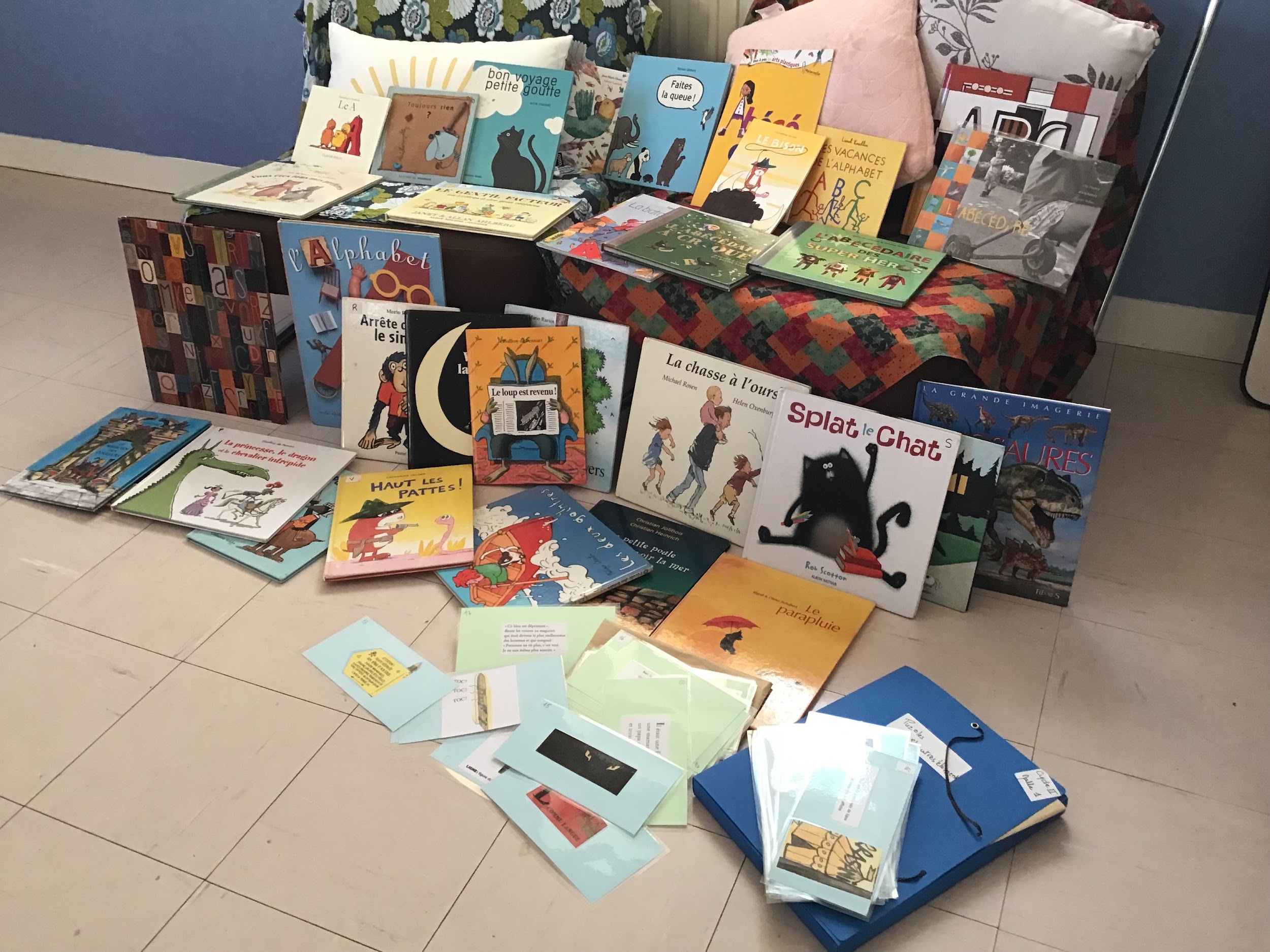 Deux malles à découvrir, partager, enrichir Deux classes qui partagent Dans ces malles MYSTÈRES il y a : Des activités partagées et imaginées par les classes ayant déjà emprunté les malles : Un carnet de lecteur offert par les élèves de Dinéault Deux jeux (c’est le hasard qui décidera …à vous d’échanger ensuite !) Puzzle des couvertures ou une chasse aux indices : 2 niveauxAssocier une image ou un extrait de texte à un album Pochette écrits voyageurs : lieu de PARTAGE Chaque classe l’enrichit par ses pratiques et ses idées.N’oubliez pas de prévoir les supports en double afin de compléter les deux malles mystères. Des ressources sur les ABÉCÉDAIRES: 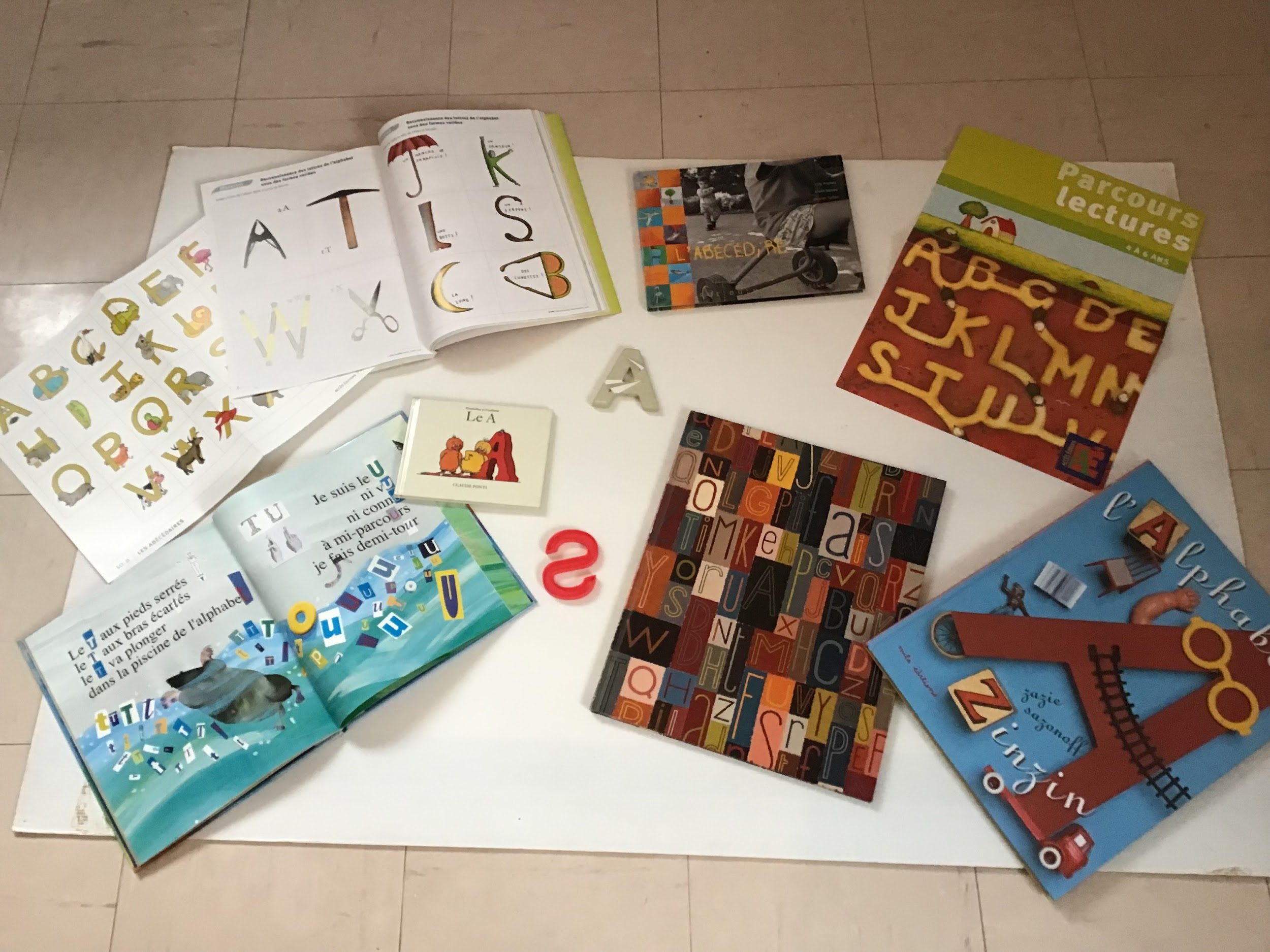 Liste des livres: Les deux goinfres. P. Corentin Les dinosaures. Imagerie animale Le parapluie. Schubert La petite poule qui voulait voir la mer. C.Jolibois La chasse à l’ours. M.Rosen Splat le chat. R.Scotton Ami-Ami. RascalLe bison. C.ValckxHaut les pattes! C.ValckxJe suis revenu. G de PennartLe loup est revenu. G de PennartLa princesse dragon et le chevalier intrépide. G. De PennartLe monde à l’envers. M. Ramos Valentin la terreur. M. RamosArrête de faire le singe! M. Ramos Le magicien des couleurs. A. Lobel Vous êtes tous mes préférés. A.LobelLe gentil facteur. J&A AhlbergFaites la queue! T.OhmuraChaque enfant est un poème. JM HenryBon voyage petite goutte. A. CrausazToujours rien? C.VoltzL’abécédaire. A.SerresL’alphabet Zinzin. Z.SazonoffL’abécédaire des supers héros. A. De Lestrade Alphab’art. A.GuéryLa bataille de l’alphabet . E. ErreraL’alphabet fabuleux. M.Jarrie L’alphabet à croquer. A.de Lestrade Les vacances de l’alphabet. L.KoechlinAbéCédairEs. E.DoumencLe A C. Ponti Bonjour monsieur Gauguin. M.Pierre